PO75/2024Smlouva o spolupráci
na Projektu operační skupiny (dále jako „Smlouva“)uzavřená podle § 2716 a násl. zák. č. 89/2012 Sb., občanský zákoník, ve znění pozdějších předpisů (dále také jen „Občanský zákoník“), v souladu s Pravidly intervence 53.77 - Podpora operačních skupin a projektů EIP Ministerstva zemědělství České republiky, Č. j.: MZE-25264/2023-14112 
(dále jako „Pravidla“)Inovativní Broker jmenovaný MZedále jen „Broker“,
Spolupracující členové OS(dále jen „Spolupracující členové OS“ nebo každý samostatně jako „Spolupracující člen OS“)(všichni společně dále také jako „Smluvní strany“ nebo každý samostatně jako „Smluvní strana“)Úvodní ustanoveníŽadatel, Broker a Spolupracující členové OS před uzavřením této Smlouvy bez jakýchkoliv výhrad a připomínek prohlašují, že mají zájem na uzavření této Smlouvy, a to za účelem spolupráce na vývoji a aplikaci nových produktů, postupů a technologií, která bude založena na zásadě rovnosti a bude výhodná pro všechny Smluvní strany.Předmět SmlouvyPředmětem této Smlouvy je (i) spolupráce Žadatele, Brokera a Spolupracujících členů OS ve prospěch Projektu a (ii) vývoj ve vzájemné spolupráci činnost směřující k vývoji a aplikaci nových produktů, postupů a technologií, a to převážně v oblastech vědeckovýzkumných a inovačních aktivit, užívání interaktivního inovačního modelu, zvýšení úrovně znalostí v zemědělství, potravinářství a lesním hospodářství pomocí zesíleného znalostního transferu, transferu technologií a dalších aktivit dle Pravidel.Jmenný seznam členů OS s vymezením pozice v OSJmenný seznam členů s vymezením pozice v OS je uveden v příloze č. 2 – Seznam členů OS a jmenný seznam členů podílejících se na Projektu, která je nedílnou součástí této Smlouvy (dále také jen „Příloha č. 2“).Místo realizace ProjektuZa místo realizace Projektu se považuje sídlo žadatele; Žadatel může pro účely realizace Projektu a činnosti Operační skupiny vymezit pozemky v souladu s Pravidly. Projektu bude také realizován na následující parcele: Obec Cvikov, Katastrální území Cvikov, okres Česká Lípa, P.č. 577/1, LV: 1665, který je v nájmu Žadatele.Popis Projektu spolupráce a organizace řízení
Projekt se zaměřuje na vývoj a aplikaci nových produktů, postupů a technologií s využitím modelu znalostního transferu, včetně diseminace výsledků, přesahující povinné šíření informací o plánech a dosažených výsledcích prostřednictvím inovačního interaktivního modelu a znalostního transferu dle Pravidel a Žádosti; podrobný popis Projektu je uveden v příloze č. 1 Smlouvy – Technický a technologický popis Projektu spolupráce Operační skupiny, která je nedílnou součástí této Smlouvy.Projekt bude řízen Žadatelem jako příjemcem dotace dle Pravidel; projektové řízení spočívá v plánování, organizování, řízení a kontroly klíčových aktivit Projektu dle Časového plánu Projektu, který byl stanoven pro realizaci specifických cílů a záměrů.Projekt bude organizován Brokerem; Mezi hlavní činnosti Brokera patří identifikace a podpora členů OS, usnadnění jejich komunikace, pomoc s upřesněním cílů Projektu a určením rolí jednotlivých členů OS, následná realizace návrhu Projektu (včetně plánu OS), který je podporován všemi Spolupracujícími členy OS. Administrátorem OS a výkazu práce, který je přílohou č. 5 – Výkaz práce – vzor, která je nedílnou součástí této Smlouvy, je Broker.Mezi činnosti Brokera v rámci administrativy OS patří vnitřní kontrola Projektu a všech výkazů práce, administrativní podpora OS a Projektu, kvartální hodnocení Projektu, a podpora činností spojených se zesíleným znalostním transferem a nadstandardním šířením výsledků OS a Projektu.Technologický dohled nad úplnou realizací Projektu provádí Spolupracující člen OS na Pozici „Inovační partner“ dle Přílohy č. 2; Technologický dohled spočívá v konzultacích pomáhajících definovat technologické cíle Projektu a strategie pro dosažení těchto cílů, identifikací technických výzev, překážek a návrhu řešení, vytvoření technického plánu Projektu zahrnující výběr technologií, postupů a metod jejich proveditelnosti a možnosti realizace, aktivního hledání nových technologií a inovačních příležitosti pro cíle Projektu, spolupráci s realizačními týmy a dalšími Spolupracujícími členy OS v oblasti technologického zajištění Projektu a OS a celkovém dozoru technologické realizace Projektu. Přibližný časový plánČasový plán Projektu (dále jako „Harmonogram“) je rozdělený do 5 klíčových aktivit označených jako „KA“, a obsah KA je v souladu s Žádostí.Celková časová náročnost projektu je 36 měsíců; harmonogram klíčových aktivit je následující: Přípravné práce dnem doporučení Žádosti o dotaciZahájení realizace odborných aktivit dnem podpisu SmlouvyKA 01: 2024           6 měsícůKA 02: 2024-2025           15 měsícůKA 03: 2025–2026          15 měsícůKA 04: 2023–2026          36 měsícůKA 05: průběžněPodrobný Harmonogram je uveden v příloze č. 3 – Harmonogram projektu, která je nedílnou součástí této Smlouvy.Časová náročnost jednotlivých KA může být změněna Žadatelem dle potřeby a po domluvě s Inovačním partnerem; změnu časové náročnosti je nutné prokázat a dostatečně odůvodnit všem ostatním Spolupracujícím členům OS.Spolupracující člen OS nebo Broker může Žadatele požádat o změnu Harmonogramu zejména z důvodu objektivní časové náročnosti, Rozpočet a financování ProjektuPředpokládaný rozpočet projektu činí 11 497 264Kč (slovy: jedenáct milionů čtyři sta devadesát sedm tisíc dvě stě šedesát čtyři korun českých) bez DPH, na neinvestiční náklady spolupráce OS.Podrobný rozpis rozpočtu Projektu je uveden v Příloze č. 4– Rozpočet projektu, která je nedílnou součástí této Smlouvy (dále také jen „Příloha č. 4“).Náklady na spolupráci jednotlivých Spolupracujících členů OS budou hrazené z dotace na neinvestiční náklady poskytnutého Žadateli na Žádost v souladu s Pravidly.Investiční náklady Projektu hradí Žadatel z vlastních prostředků a nejsou předmětem této Smlouvy.Způsob financování Projektu ze strany Spolupracujících členů OS, včetně způsobu vypořádání závazků výdajů na spolupráci vůči Žadateli, u všech Spolupracujících členů OS Spolupracující členové OS financují neinvestiční náklady Projektu z vlastních finančních prostředků, vynaložené náklady následně prokazují Žadateli formou výkazu práce s průkazní dokumentací; za průkazní dokumentaci se považuje fotografická dokumentace a inovační deník k prokázání vynaložených nákladů (dále také jen „Průkazní dokumentace“).Forma nákladů je určená jako náklady na člověkohodinu dle Pravidel; konkrétní škála jednotkových nákladů/sazeb (standardní stupnice jednotkových nákladů) je určená dle Pravidel. Žadateli náleží náhrada vynaložených nákladů na spolupráci v podobě dotace, která mu bude vyplacena Státním zemědělským intervenčním fondem v souladu s Pravidly. Do výkazu práce zaznamenává vynaložené neinvestiční náklady také Žadatel a Broker.Brokerovi náleží náhrada vynaložených odůvodněných nákladů za činnosti související se založením a počáteční administrativou OS a Projektu, včetně podání žádosti a úkonů s ní spojených. Tyto náklady Broker prokáže ve výkazu práce za dané období, a Žadatel je plně uhradí v přiměřené lhůtě od obdržení první části či zálohy dotace, pokud není domluveno písemně jinak; tyto náklady jsou stanovené v Příloze č. 4, a jsou součástí nákladů na spolupráci, administraci Projektu, a šíření výsledků. Za datum uskutečnění zdanitelného plnění se považuje den, kdy Žadatel obdržel první část nebo zálohu dotace.Odhadované náklady Brokera jako Administrátora jsou stanovené v Příloze č. 4, a jsou součástí nákladů na spolupráci, administraci Projektu, a šíření výsledků Projektu spolupráce OS.Způsobilé jsou pouze výdaje, které byly uhrazeny po doporučení Žádosti o dotaci Žadateli, tj. 25. 9. 2023. Spolupracující členové OS, Broker a Žadatel jsou povinni vést výkazy práce za každý kalendářní měsíc, ve kterém je vykonávána činnost na Projektu. Za správnost výkazu práce a kvalitu poskytnuté Průkazní dokumentace zodpovídá Spolupracující člen OS.Broker nejpozději měsíc před podáním průběžné žádosti o platbu (dále také jen „Průběžná žádost“) vyzve písemně všechny Smluvní strany včetně Žadatele o zaslání výkazů práce; všichni musí poskytnout výkazy práce Brokerovi do 5 dní od písemné výzvy.Pokud Broker zjistí v rámci kontrolní činnosti nesrovnalosti, informuje o těchto nesrovnalostech Žadatele, a ve spolupráci s Žadatelem vyzve písemně Spolupracujícího člena OS k potřebné opravě; Spolupracující člen OS má následně 5 dní k opravě, kterou zašle zpětně Brokerovi.Broker poskytne Žadateli všechny výkazy práce spolu se stručným protokolem o kontrole nejpozději 10 dní před podáním Průběžné žádosti; Žadatel provede finální kontrolu a pokud neupozorní člena na nesrovnalost, považují se výkazy v den podání Průběžné žádosti za přijaté a člen vystavuje fakturu k proplacení nákladů na spolupráci se splatností 30 dní.Spolupracující člen OS vystaví Žadateli fakturu s náležitostmi daňového dokladu ve výši požadované náhrady neinvestičních nákladů; faktura obsahuje datum splatnosti náhrady v souladu s daňovým řádem; za datum uskutečnění zdanitelného plnění (DUZP) se považuje poslední zaznamenaný den práce vykazovaného období.Spolupracující členové OS a Broker mají nárok na proplacení nákladů na spolupráci i v případě, že z prokazatelného pochybení na straně Žadatele nebyly na základě žádosti o platbu poskytnuty finanční prostředky na úhradu nákladů na spolupráci.Žadatel uhradí neinvestiční náklady Spolupracujícímu členovi OS dle vystavené faktury; náhradu Žadatel poskytne na bankovní účet Spolupracujícího člena OS uvedený v čl. II. Smlouvy v korunách českých, pokud není domluveno jinak.Jednoznačné stanovení činností, které budou Spolupracující členové OS vykonávat v rámci ProjektuJednoznačné stanovení činností, které budou Spolupracující členové OS vykonávat v rámci Projektu, je uvedeno v Příloze č. 2.  Technické zajištění komunikace OSŽadatel, Broker a Spolupracující členové OS mezi sebou komunikují v průběhu Projektu prostřednictvím kontaktů uvedených v čl. II. Smlouvy, dále pak během pracovních porad a Povinných pracovních porad. Pracovní porady a Povinné pracovní porady mohou probíhat formou osobního setkání, anebo prostřednictvím elektronických komunikačních prostředků; za elektronické komunikační prostředky se považují např. online platformy pro schůzky a videokonference.Žadatel, Broker a Spolupracující členové OS mají povinnost vést záznam ve výkazu práce o času, místě, důvodu a způsobu komunikace s ostatními Spolupracujícími členy OS a osobami v rámci činnosti ve prospěch Projektu. Povinná pracovní porada je setkání Žadatele a všech Spolupracujících členů OS, a to za účelem vytvoření a úpravy Monitorovací zprávy k Projektu v souladu s Pravidly (dále jako „Povinná porada“); Povinné porady dále slouží k definování dílčích Projektových cílů, znalostního transferu, sledování úspěšnosti Projektu a řešení významných záležitostí Projektu.Povinnou poradu svolává Žadatel a v jeho nepřítomnosti Broker. Povinná porada se koná nejméně jednou za 6 měsíců; Povinná porada konaná za účelem vytvoření a úprav Monitorovací zprávy se koná nejpozději měsíc před datem odevzdání Monitorovací zprávy k Projektu, která musí být v souladu s Pravidly odevzdána nejpozději do 31. 7. daného kalendářního roku, a to po celou dobu vázaností Projektu na účel.O průběhu Povinné porady sepisuje Broker záznam; záznam Broker zašle elektronicky všem pozvaným do 7 dnů od konání Povinné porady.Pokud průběh nebo téma Povinné porady vyžaduje hlasování, rozhoduje se většinou všech přítomných, pokud není prokazatelně domluveno jinak.Způsob ochrany a využití výsledků Projektu, včetně řešení vlastnických práv a práv duševního vlastnictvíVlastníkem a uživatelem Projektu je Žadatel. Nově vzniklé duševní vlastnictví a obchodní tajemství Projektu je rozděleno tak, že u každého vzniklého duševního vlastnictví budou určeny podíly dle skutečného přispění Smluvních stran k řešení a inovaci, a bude k tomu sepsán dodatek Smlouvy v průběhu Projektu, kde budou výše podílů dotčených Smluvních stran uvedeny.Žadatel, Broker a Spolupracující členové OS budou při prezentaci produktu či služeb vzniklých na základě využití výsledku Projektu uvádět, že bylo užito výsledku vzniklého v rámci Projektu s uvedením všech identifikačních údajů.Všechny smluvní strany mají nárok projekt propagovat a prezentovat v rámci znalostního transferu a nadstandardního šíření výsledků dle Pravidel, v souladu s Žádostí za podmínky zachování případného obchodního tajemství.Všechny Smluvní strany jsou fakticky zapojeny do vývojového a inovačního partnerství po celou dobu trvání Smlouvy a Projektu v rámci OS. Smluvní strany se zavazují dodržovat mlčenlivost o skutečnostech, které se týkají obchodního tajemství ostatních Smluvních stran a další důvěrné informace (takové informace, které předávající Smluvní strana za důvěrné označí), které se v rámci této spolupráce dozví, zvláště pak týkající se duševního vlastnictví, bez ohledu na formu a způsob jejich sdělení či zachycení, a to až do doby jejich zveřejnění; tato povinnost neplatí vůči subjektům, které jsou na základě právních předpisů k informacím o takových skutečnostech oprávněny. Povinnost mlčenlivosti Smluvní strany přenesou i na své zaměstnance; zaměstnancem Smluvní strany se pro účely této Smlouvy rozumí zaměstnanci Smluvní strany, případně jiné osoby, které vykonávají činnost pro Smluvní stranu na základě jakéhokoliv prokazatelného právního vztahu při plnění závazků ze Smlouvy. Za porušení povinností týkajících se ochrany důvěrných informací podle této Smlouvy má poškozená Smluvní strana právo uplatnit u té Smluvní strany, která tyto povinnosti porušila, nárok na zaplacení smluvní pokuty; výše smluvní pokuty je stanovena na 50.000,- Kč (slovy: padesát tisíc korun českých) za každý jednotlivý prokázaný případ porušení této povinností.Povinnost mlčenlivosti se nevztahuje na výsledky Projektu v rozsahu, který Žadateli umožní zveřejňovat úplné, pravdivé a včasné informace o Projektu a jeho výsledcích ve formě, rozsahu a způsobem stanoveným poskytovatelem. Smluvní strany nepoužijí duševní vlastnictví v rozporu s jeho účelem, s účelem vzájemné spolupráce určeným touto Smlouvou, ve prospěch třetích osob jinak než podle této Smlouvy, ani pro vlastní potřebu, která nemá vztah k předmětu spolupráce, nebude-li dohodnuto jinak. Informace utajované podle zákona č. 412/2005 Sb., o ochraně utajovaných informací a o bezpečnostní způsobilosti, ve znění pozdějších předpisů, chrání Smluvní strany způsobem stanoveným zákonem; duševní vlastnictví vložené jednou Smluvní stranou do spolupráce zůstává i nadále ve vlastnictví této Smluvní strany, kdy ostatní Smluvní strany mohou duševní vlastnictví užít pouze pro účely řešení Projektu.Smluvní strany se výslovně dohodly, že duševní vlastnictví vzniklé v rámci Projektu může být Smluvní stranou využito pro výzkumné a vzdělávací účely bezúplatně způsobem, který však nijak neohrozí jeho ochranu. Smluvní strany jsou oprávněny využít duševní vlastnictví vzniklé v rámci Projektu k nekomerčním účelům v rámci nadstandardního šíření výsledků Projektu a znalostního transferu dle Smlouvy a Pravidel. Případné komerční využití výsledků bude Smluvními stranami upravené v samostatné písemné smlouvě, která zohlední rozdělení podílů dle této Smlouvy, zejména dle čl. XIII. odst. 2. a 3. Smlouvy, včetně rozdělení podílu na případném zisku a další náležitosti.  Převede-li Smluvní strana vlastnictví k duševnímu vlastnictví vzniklému v rámci Projektu nebo svůj podíl na takovém duševním spoluvlastnictví na třetí osobu, je povinna zajistit prostřednictvím odpovídajících opatření nebo smluv, aby povinnosti vyplývající z této Smlouvy přešly na nabyvatele tak, aby byly zajištěny zájmy poskytovatele vyplývající z této Smlouvy; převod je však možný pouze v případě, že budou písemně uvědomeny ostatní Smluvní strany a všechny Smluvní strany s tímto vysloví svůj písemný souhlasu.Způsob ochrany průmyslových práv a duševního vlastnictví se řídí právním řádem České republiky a Evropské unie.Způsob řešení sporů, v případě mezinárodní spolupráce rozhodné právo a příslušný soud pro případ sporu mezi Smluvními stranami, který nelze urovnat smíremVeškeré spory související nebo vyplývající z této Smlouvy, Projektu, nebo činnosti v OS budou vždy řešeny nejprve smírně vzájemnou dohodou. Nebude-li smírného řešení dosaženo v přiměřené době, bude mít kterákoliv ze Smluvních stran právo předložit spornou záležitost k rozhodnutí místně příslušnému soudu v ČR.V případě mezinárodní spolupráce na Projektu je pro případ sporu mezi Smluvními stranami, který nelze urovnat smírem, rozhodný právní řád České republiky; příslušný je pak obecný soud žalobce. V případě, že žalobce má sídlo v zahraničí, bude příslušný soud dle sídla v zahraničí.Stanovení vnitřních postupů zajišťujících transparentnost a předcházení střetu zájmůSmluvní strany se zavazují k dosažení vnitřní i vnější transparentnosti prostřednictvím posíleného interaktivního inovačního a informačního modelu, který slouží k efektivnímu implementování výsledků do praxe s využitím znalostních transferů. Ustanovený model spolupráce centralizuje spolupráci mezi Žadatelem, Brokerem, Ministerstvem zemědělství (dále také jen „MZE“), Spolupracujícími členy OS, dalšími souvisejícími Operačními skupinami Evropského inovačního partnerství (EIP) a inovačními centry působícími na území České republiky.Žadatel, Broker a Spolupracující členové OS mají právo na plný přístup ke všem informacím a dokumentům týkajícím se Projektu či OS, včetně způsobu využívání dotace, právo na účast a aktivní spolupráci na Projektu v souladu s dohodnutými povinnostmi a plány, a právo na pravidelné zprávy o průběhu Projektu a na informace o tom, jak jsou alokovány finanční prostředky; Spolupracující členové OS mají právo na přístup ke všem klíčovým dokumentům projektu, které mají souvislost s jejich rolí v Projektu.Žadatel, Broker a Spolupracující členové OS mají povinnost chránit duševní vlastnictví související s Projektem a v rámci Projektu vzniklé a respektovat vlastnická práva všech Smluvních stran, okamžitě informovat všechny Smluvní strany o jakýchkoli změnách, které mohou ovlivnit průběh Projektu, dodržovat veškeré dohody a závazky, které byly stanoveny v rámci Projektu, včetně Harmonogramu a termínů, jednat vůči sobě transparentně a v souladu s Pravidly a právními předpisy ČR.Shromažďování dat souvisejících s Projektem, jejich zabezpečení a přístup zajišťuje Žadatel na vlastní náklady ve spolupráci s Brokerem; Žadatel tato data bude shromažďovat na sdíleném zabezpečeném datovém uložišti a umožní všem Spolupracujícím členům OS dálkový přístup k těmto datům s ohledem a respektem k případným objektivně oprávněným omezením daným poskytovatelem těchto dat. Přístup k datům mají Žadatel, Broker, Spolupracující členové OS a Administrátor; Žadatel, Broker, Spolupracující členové OS a Administrátor mají povinnost chránit data související s Projektem a neposkytnou je třetí straně bez předchozího písemného souhlasu všech Smluvních stran.Administrátor ve spolupráci se Žadatelem, Brokerem a Spolupracujícími členy OS provádí průběžnou vnitřní kontrolu Projektu a činností OS, která spočívá v kontrole výkazů práce a Průkazní dokumentace, plnění plánů Projektu a OS, záznamů z Povinných a jiných porad, monitorovací zprávy, a dalších kontrolních činnostech souvisejících s plněním podmínek stanovenými Pravidly a plnění povinností stanovených touto Smlouvou.Závěrečná ustanoveníPřípadné úpravy Smlouvy se provádějí očíslovaným písemným dodatkem ke Smlouvě; dodatek ke Smlouvě musí být podepsán všemi Smluvními stranami.Tato Smlouva nabývá platnosti dnem jejího podpisu oprávněnými zástupci všech Smluvních stran a účinnosti dnem jejího uveřejnění v registru smluv dle zákona č. 340/2015 Sb., o zvláštních podmínkách účinnosti některých smluv, uveřejňování těchto smluv a o registru smluv (zákon o registru smluv), ve znění pozdějších předpisů (dále jen "Zákon o registru smluv").Tato Smlouva se uzavírá na dobu určitou, a to na dobu 4 let a nelze ji ukončit jinak než za podmínek v této Smlouvě sjednaných; Smlouva může být  prodloužena o další rok, pokud se na tom Smluvní strany nejméně 30 dní před uplynutím doby trvání Smlouvy dohodnou, a žádná ze Smluvních stran všem ostatním Smluvním stranám alespoň 14 dní před uplynutím doby trvání Smlouvy nedoručí písemné sdělení, že o další prodloužení této Smlouvy nemá zájem, projekt nedostane další financování, nebo pokud Projekt nevyžaduje žádnou další spolupráci.Smluvní strany se dohodly, že v případě, kdy Spolupracující člen OS nedodržuje podmínky stanovené v této Smlouvě, může být z OS anebo Projektu vyloučen ostatními Smluvními stranami; pro takové vyloučení je třeba většinového písemného souhlasu zbylých Smluvních stran.Přílohy Smlouvy tvoří: č. 1 Technický a technologický popis Projektu spolupráce Operační skupiny, č. 2 Seznam členů Operační skupiny a jmenný seznam členů podílejících se na Projektu, č. 3 Harmonogram Projektu, č. 4 Rozpočet projektu, č. 5 Výkaz práce – vzor, a č. 6 Struktura Inovačního deníku, resp. Závěrečné zprávy operační skupiny.Vztahy neupravené touto Smlouvou se řídí příslušnými ustanoveními Občanského zákoníku a ostatními obecně závaznými právními předpisy ČR. Smluvní strany bezvýhradně souhlasí se zveřejněním plného znění Smlouvy tak, aby tato Smlouva mohla být předmětem poskytnuté informace ve smyslu zákona č. 106/1999 Sb., o svobodném přístupu k informacím, ve znění pozdějších předpisů. Smluvní strany rovněž souhlasí s uveřejněním plného znění Smlouvy dle Zákona o registru smluv.Tato Smlouva se vyhotovuje v 6 stejnopisech s platností originálu, přičemž každá ze Smluvních stran obdrží po 1 vyhotovení, a Česká zemědělská univerzita po 2 vyhotoveních.Vztahuje-li se důvod neplatnosti jen na některé ustanovení Smlouvy, je neplatným pouze toto ustanovení, pokud z jeho povahy, obsahu anebo z okolností, za nichž bylo sjednáno, nevyplývá, že jej nelze oddělit od ostatního obsahu Smlouvy.Smluvní strany prohlašují, že je jim obsah Smlouvy dobře znám v celém rozsahu, je projevem jejich pravé a svobodné vůle prosté nátlaku a že jej neuzavírají v tísni za nápadně nevýhodných podmínek, na důkaz čehož jejich oprávnění zástupci níže připojují své podpisy.Technický a technologický popis Projektu spolupráce Operační skupinyPopis projektu spolupráceCílem projektu je vybudovat inovační centrum, které bude propojovat a navzájem spolupracovat jednotlivými aktéry venkova, zemědělci a samosprávou, a napomoci vytváření vezeb mezi těmito subjekty. Dílčím cílem je vytvoření metodiky podpory místních aktérů a malých podniků v oblasti, která bude spočívat v konzultaci, nápomoci a zastunování zúčastněných aktéry v jednáních, pořádat společenské a vzdělávací akce se zaměřením na rozvoj venkova. Metodika se bude zaměřovat i na podporu ekologického udržitelného hodspodářství, odolnosti zemědělců a producentů vůči klimatické změně, a nejvyšší možnou implementaci v rámci celé ČR. Tato metodika bude následně převeditelná i na jiné venkovské oblasti. Cílem je tak vytvoření vzorového funkčního modelu, který bude možné využít v dalších regionech. Finálním výstupem projektu bude vytvoření vzorového modelu inovačního centra, který může sloužit jako inspirace pro další regiony a komunity, které chtějí implementovat podobné projekty, a metodika pro podporu místních aktérů a malých podniků v regionu která bude spočívat v konzultaci, nápomoci a zastupování zúčastněných aktérů v jednáních, pořádání společenských a vzdělávacích akcí se zaměřením na rozvoj venkova. Inovativnost projektu Podstata inovativnosti projektu spočívá v tom, že nabízí nový přístup a řešení pro rozvoj venkovských oblastí, které propojuje a podporuje různé aktéry, včetně zemědělců, producentů zemědělských výrobků, státní správy a veřejnosti. Vytvoření inovačního centra samotného je inovativním krokem, protože tímto způsobem vytváříte centrální místo pro výměnu nápadů, dovedností a inovací mezi aktéry venkova. Toto centrum může sloužit jako katalyzátor pro nové myšlenky a projekty. Metodika podpory místních aktérů a malých podniků, kterou projekt vyvíjí, je inovativní, protože se zaměřuje na konzultace, nápomoc a zastupování těchto aktérů. Tato metodika se snaží aktivně zapojit místní komunity do procesu rozvoje. V neposlední řadě bude metodikam inovativní v tom, že bude postavená na přenositelnosti do jiných regionů, a bude klást důraz na využívání metod ekologického udržitelného hospodářství, a odolnosti změdělců a výrobců na odolnost vůči změně klimatu:Inovační Centrum jako Centrální Místo Spolupráce:Vytvoření inovačního centra představuje centrální místo pro propojení a spolupráci mezi různými aktéry venkova, včetně zemědělců, producentů, státní správy a veřejnosti. Toto centrum slouží jako katalyzátor pro výměnu nápadů, dovedností a inovací.Flexibilní Metodika Podpory:Vyvinutá metodika podpory místních aktérů a malých podniků je inovativní svou flexibilitou a přizpůsobivostí potřebám komunity. Aktivně zapojuje místní komunity do procesu rozvoje a vychází z osvědčených postupů a výzkumu.Síťování a Transfer Znalostí:Vytvoření síťových vazeb mezi různými aktéry a subjekty v regionu umožňuje unikátní transfer znalostí mezi výrobci, aktéry venkova a dalšími partnery. Tím se zvyšuje efektivita a konkurenceschopnost celého regionu.Propojení Výroby a Prodeje:Model propojení výroby, prodeje, logistiky a inovací zvyšuje konkurenceschopnost místních zemědělských podniků. Efektivnější procesy a lepší přístup na trh vedou ke zvýšenému zisku a udržitelnosti.Praktická Výměna Zkušeností:Pravidelná výměna zkušeností mezi regiony formou workshopů, setkání s odborníky a projektových dnů přináší nové nápady a perspektivy. To může být prostředkem pro učení se od sebe navzájem a implementaci úspěšných postupů.Šíření Úspěšných Postupů:Projekt klade důraz na přenositelnost výsledků do jiných regionů. Vytvoření modelu spolupráce a metodiky, které jsou přenositelné, umožňuje šíření úspěšných postupů a inspiraci pro další komunity.Zesílený Interaktivní Inovační Model:Zavedení modelu spolupráce, který soustřeďuje spolupráci mezi různými institucemi a organizacemi, zvyšuje efektivitu výzkumu, spolupráce a předávání znalostí. Tento model optimalizuje lidské zdroje a prostředky všech zúčastněných aktérů.Transparentní Finanční Správa:Projekt zdůrazňuje transparentní využívání finančních prostředků, což přispívá k důvěře mezi partnery a členy Operační skupiny.Výzkumné nejistoty a rizika projektuOmezené Finanční Zdroje:Nejistota: Nedostatek financí pro plnění projektových cílů.Řešení: Pravidelné aktualizace rozpočtu, hledání dalších finančních zdrojů, spolupráce s dalšími organizacemi nebo přizpůsobení projektových cílů podle dostupných prostředků.Změny V Legislativě:Nejistota: Možné změny v legislativě, které mohou ovlivnit provádění projektu.Řešení: Pravidelné sledování legislativních změn, spolupráce s právními experty, a případná aktualizace projektových postupů v souladu s novými předpisy.Změny V Zájmech Stakeholderů:Nejistota: Proměnlivé priority nebo zájmy stakeholderů mohou ovlivnit směřování projektu.Řešení: Pravidelná komunikace s stakeholdery, pružný přístup k úpravám projektových cílů podle změn ve stakeholderových potřebách.Technická Nejistota:Nejistota: Technické výzvy nebo problémy, které mohou vzniknout během implementace projektu.Řešení: Pečlivá příprava a plánování, zapojení odborníků do týmu, průběžná technická evaluace a pružný přístup k úpravám postupů.Změny Ve Společenském Kontextu:Nejistota: Sociální nebo kulturní změny, které mohou ovlivnit akceptaci projektu.Řešení: Pravidelná komunikace se společenstvem, monitorování společenských trendů, a případná úprava projektových aktivit dle potřeb komunity.Nedostatečná Zapojenost Stakeholderů:Nejistota: Nedostatečná účast nebo zapojení stakeholderů do projektu.Řešení: Aktivní zapojení stakeholderů od samého začátku, pravidelná komunikace, a vytváření prostředí pro jejich aktivní účast.SWOT AnalýzaSilné stránky.Podpora různých aktérů (zemědělci, producenti, státní správa, samospráva apod.) Inovační potelnciál metodiky Aplikovatelnost metodiky v jiných regionechTransfer znalostí v rámci regionu mezi zainteresovanými subjektySlabé stránky:Potřeba časového a finančního investování do přípravy projektuNáročnost koordinacePříležitosti:Zlepšení výnosnosti a udržitelnosti zemědělského sektoruMožnost rozšíření projektu do dalších oblastí nebo zemíPotenciál spolupráce s výzkumnými institucemi, zemědělskými organizacemi, státní správou a dalšími regionyRozvoj venkovaHrozby:Konkurence ze strany jiných inovativních projektů v oblasti zemědělství a prvovýroby.Možné změny v poptávce na trhu nebo ekonomické faktory, které by mohly ovlivnit zájem o projektíSeznam členů Operační skupiny a jmenný seznam členů podílejících se na ProjektuJmenný seznam Spolupracujících členů OS s vymezením pozice v operační skupiněJmenný seznam osob podílejících se na projektu spolupráce
rozdělit na členy OS, jejich zaměstnance a spolupracující subjekty		Harmonogram ProjektuPřibližný časový plán (harmonogram) projektuRozdělení na klíčové aktivity, měsíce a rokyProjekt je rozdělen do několika dílčích klíčových aktivit:KA1 - Přípravná a analytická částKA2 - Vyhodnocení a zhodnocení výstupů KA 01 a plánování postupů a vývoj řešeníKA3 - Vývoj Centra Lužické Hory a práce v reálném prostředíKA4 - Znalostní transferKA5 - Samotné náklady na OS• KA 01 (klíčová aktivita 01): Přípravná a analytická část tj. definice projektových cílů a požadavků, sestavení realizačního týmu a přidělení rolí, plánování rozsahu, časového plánu a zdrojů, rešerše technologií a metodik souvisejících poskytnutím podpory prodeje výrobků, odolnosti výrobců a zemědělců vůči klimatické změně, ekologického a udržitelného hospodářství, a vzniku inovačního centra. Identifikace a analýza rizik spojených s vývojem metodiky a vzniku inovačního centra.• KA 02 : Zhodnocení případných omezení a specifických faktorů, plánování postupu a vývoj řešení, navržení architektury a technického řešení projektu, navazování partnerství a spolupráce mezi zemědělci, vědeckými institucemi, ochranářskými organizacemi a vládními orgány v oblasti zemědělství a ekologie, místní samosprávu a dalšími aktéry venkova. První návrhy metodiky podpory.• KA 03: Vznik Inovačního centra Lužické Hory (Cvikov). Testování metodiky v reálném prostředí a vyhodnocení ekonomických výsledků a efektivity projektu, optimalizace spolupráce a aplikace jednotlivých metod podpory místních aktérů a malých podniků v regionu, sbírání dat a zpětné vazby pro finální verzi metodiky. Finalizace metodiky a pořádání workshopů.• KA 04: Nadstandardní šíření výsledků, PR a znalostní transfer: komunikační a propagační záměr zamýšlí provádět nadstandardní diseminaci výsledků, přesahující povinné šíření informací o plánech a dosažených výsledcích prostřednictvím inovačního marketingového modelu. Naše diseminační plánování zahrnuje rozsáhlé komunikační aktivity, které budou realizovány během celého průběhu projektu. Hlavním cílem je efektivně zapojit a zapojovat různé zainteresované aktéry, včetně zemědělců, poradců, výzkumných pracovníků, podniků, nevládních organizací a dalších subjektů s cílem zvýšení úspěšnosti komercializace projektů pro žadatele. Interaktivní inovační marketingová strategie klade důraz na synergickou spolupráci mezi partnery, kteří se vzájemně doplňují svými znalostmi a dovednostmi. Pomocí inovačního marketingového modelu aktérům umožňuje podílet se na dosažení lepších komerčních výsledků již před dokončením projektu. Interaktivní inovační marketingová strategie podněcuje k hledaní nových možnosti komercializace a monetizace projektů.• KA05: Náklady na spolupráci operační skupiny, administraci projektu a jednotlivých aktivit, koordinaci, facilitaci a další nepřímé související. a)	Přípravné práce dnem doporučení Žádosti o dotacib)	Zahájení realizace odborných aktivit dnem podpisu Smlouvyc)	KA 01: 2024           6 měsícůd)	KA 02: 2024-2025           15 měsícůe)	KA 03: 2025–2026          15 měsícůf)	KA 04: 2023–2026          36 měsícůg)	KA 05: průběžněSložení realizačního týmu podle fází a popis činností jednotlivých účastníků Smlouvy
Přípravná a analytická část (KA01):Žadatel – Vedoucí Projektu:Definice projektových cílů a požadavků.Sestavení realizačního týmu a přidělení rolí.Plánování rozsahu, časového plánu a zdrojů.Žadatel – Specialista na Rozvoj Venkova:Rešerše technologií a metodik souvisejících s podporou prodeje výrobků.Sběr informací týkajících se odolnosti výrobců a zemědělců vůči klimatické změně.První návrhy metodiky podpory.Žadatel – Odborník na Zemědělství a Ekologii:Vyhodnocení technologií souvisejících s ekologickým a udržitelným hospodařstvím.Identifikace a analýza rizik spojených s vývojem metodiky a inovačním centrem.Vyhodnocení a zhodnocení výstupů KA01 a plánování postupů a vývoj řešení (KA02):Žadatel – Vedoucí Projektu:Zhodnocení případných omezení a specifických faktorů.Plánování postupu a vývoj řešení.Žadatel – Odborník na Komunikaci a Marketing:Navazování partnerství a spolupráce s aktéry venkova.Práce na inovačním marketingovém modelu.Vývoj Centra Lužické Hory a práce v reálném prostředí (KA03):Žadatel – Realizátor:Testování metodiky v reálném prostředí.Optimalizace spolupráce a aplikace metodiky podpory místních aktérů.Žadatel – Metodik:Finalizace metodiky a pořádání workshopů.Sběr dat a zpětná vazba pro finální verzi metodiky.Znalostní transfer (KA04):Koordinátor Znalostního Transferu:Nadstandardní šíření výsledků a PR.Komunikace a propagační aktivity projektu.Samotné náklady na OS (KA05):Koordinátor Administrace:Správa nákladů na spolupráci operační skupiny, administraci projektu a jednotlivých aktivit.Broker: Koordinace a řízení spolupráce mezi různými členy projektového týmu, včetně zemědělců, inovačních partnerů, výzkumných specialistů a dalších relevantních aktérů. Komunikace s jednotlivými členy týmu a identifikace jejich potřeb a příležitostí v rámci projektu.Editor Textu:Práce na redakčních činnostech souvisejících s komunikací a dokumentací projektu.Koordinátor Znalostního Transferu:Koordinace a facilitace procesů znalostního transferu.Zemědělský Poradce:Poskytování odborného poradenství v oblasti zemědělství.Zástupce Komory Poradců:Zastupování a koordinace s komorou poradců..Rozpočet projektuKlíčová Aktivita 01 (KA01) - Přípravná a analytická část:Definice projektových cílů a požadavků.Sestavení realizačního týmu a přidělení rolí.Plánování rozsahu, časového plánu a zdrojů.Rešerše technologií a metodik souvisejících s podporou prodeje výrobků, odolnosti výrobců a zemědělců vůči klimatické změně, ekologického a udržitelného hospodářství, a vzniku inovačního centra.Identifikace a analýza rizik spojených s vývojem metodiky a vznikem inovačního centra.Celkové náklady na KA01: 1.000.000 KčKlíčová Aktivita 02 (KA02) - Vyhodnocení a zhodnocení výstupů KA01 a plánování postupů a vývoj řešení:Zhodnocení případných omezení a specifických faktorů.Plánování postupu a vývoj řešení.Navržení architektury a technického řešení projektu.Navazování partnerství a spolupráce mezi zemědělci, vědeckými institucemi, ochranářskými organizacemi a vládními orgány v oblasti zemědělství a ekologie, místní samosprávu a dalšími aktéry venkova.První návrhy metodiky podpory.Celkové náklady na KA02: 1.000.000 KčKlíčová Aktivita 03 (KA03) - Vývoj Centra Lužické Hory a práce v reálném prostředí:Vznik Inovačního centra Lužické Hory (Cvikov).Testování metodiky v reálném prostředí.Vyhodnocení ekonomických výsledků a efektivity projektu.Optimalizace spolupráce a aplikace metodiky podpory místních aktérů a malých podniků v regionu.Sbírání dat a zpětná vazba pro finální verzi metodiky.Finalizace metodiky a pořádání workshopů.Celkové náklady na KA03: 7.000.000 KčKlíčová Aktivita 04 (KA04) - Znalostní transfer:Nadstandardní šíření výsledků, PR a znalostní transfer.Komunikační a propagační záměr zamýšlí provádět nadstandardní diseminaci výsledků.Inovační marketingový model a komunikační aktivity projektu.Celkové náklady na KA04: 1.497.264 KčKlíčová Aktivita 05 (KA05) - Samotné náklady na OS:Náklady na spolupráci operační skupiny, administraci projektu a jednotlivých aktivit.Koordinace, facilitace a další nepřímé související.Celkové náklady na KA05: Průběžně 1.000.000 KčCelkové náklady projektu spolupráce: 11.497.264 Kč bez DPHStruktura Inovačního deníku, resp. Závěrečné zprávy operační skupiny1) Stručný popis projektučasový harmonogram projektu počáteční stav před realizací projektu plánované kroky realizace projektu předpokládané výsledky projektu očekávané přínosy 2) Realizovaná práce od počátku projektu do předložení aktuálního Inovačního deníku, s uvedením souladu či nesouladu s plánem (tento bod bude s každým dalším Inovačním deníkem pouze rozšiřován o nové období/rok) období, za které je Inovační deník předkládán:harmonogram realizovaných prací (porovnání s plánem) postupy a zdroje, kterých bylo využito aktuální výstupy projektu, jakých výsledků bylo za poslední rok dosaženo v případě, že byly provedeny diseminační aktivity nad rámec povinného šíření plánů a výsledků uvést jaké 3) Práce, které mají být dle plánu realizovány v následujícím období realizace projektu (tj. v období do předložení dalšího aktuálního Inovačního deníku s uvedením všech změn oproti původnímu plánu, předloženého k Žádosti o dotaci) harmonogram prací předpokládaný vývoj výstupů projektu 4) Aktualizace všech částí SWOT analýzy (silné a slabé stránky projektu, zda se objevily nějaké nové příležitosti či hrozby a jak na ně bude operační skupina reagovat, porovnání se SWOT analýzou uvedenou v Žádosti o dotaci)5) Celkové zhodnocení posunu projektu spolupráce směrem k hlavnímu cíli a využití pro praxi (kde bylo dosaženo pokroku a jak jsou nové znalosti, nová řešení nebo zkušenosti s využitím nových technologií dále šiřitelné, kde je potenciál operační skupiny pro řešení obecnějšího/sdíleného problému). Název Operační skupiny OS EIP Rumburk (dále jako „OS“)Název projektuInovační centrum Cvikov (dále jen „Projekt“)Registrační číslo žádosti23/001/5377d/400/005439ŽadatelPetr PejčochIČO: 72019387Adresa: Jitřní 331/13a Rumburk 40801Telefon: XXXXXE-mail: Bankovní spojení: XXXXX(dále jako „Žadatel“)Vojtěch KramářVojtěch KramářIČO71735097AdresaTrnková 1879, 263 01 Dobříš – DobříšTelefon+420 XXXXXE-MailXXXXXBankovní spojeníXXXXXČeská zemědělská univerzita v PrazeČeská zemědělská univerzita v PrazeIČODIČ60460709CZ60460709AdresaKamýcká 129, Suchdol, 165 00 PrahaTelefon+420 XXXXXE-MailXXXXXBankovní spojeníXXXXXZastoupenáprof. Ing. Petrem Skleničkou, CSc., rektorem (zastupující svým podpisem všechny fakulty ČZU)Pověřená osoba činností v OSXXXXXKubinox s.r.o.Kubinox s.r.o.IČO10736581AdresaOstravská 674/16, Liberec XIV-Ruprechtice, 460 14 LiberecTelefon+420 XXXXXE-MailXXXXXBankovní spojeníXXXXXZastoupen/áMiroslava KubínováPověřená osoba činností v OSXXXXXKomora zemědělských poradců České republiky, z.s.Komora zemědělských poradců České republiky, z.s.IČO27050840AdresaJiráskova 2112/15, 586 01 JihlavaTelefon+420 XXXXXE-MailXXXXXZastoupenáIng. Marií Rubišarovou Medovou, předsedkyní představenstvaPověřená osoba činností v OSXXXXXČlen OSZástupceTelefon/emailPozice v OSPetr PejčochXXXXXXXXXXŽadatel a zemědělský podikatelČeská zemědělská univerzita v PrazeXXXXXXXXXXVýzkumná instituce/vědecko-výzkumná instituce; Organizace zabývající se změnou klimatu/environmentálními tématy, inovační partnerKubinox s.r.o.XXXXXXXXXXPodnik ve venkovské oblasti, inovační partnerVojtěch Kramář XXXXXXXXXXBrokerKomora zemědělských poradců České republiky, z.s.XXXXXXXXXXKomora poradcůČlen OSJménoTelefon/emailPozice v realizačním týmuKonkrétní popis činnosti v OSČeská zemědělská univerzita v PrazeXXXXXXXXXXMetodický konzultantProvádění analýz potřeb místních aktérů a malých podniků. Navrhování konkrétních metod a postupů pro podporu místních aktérů v jejich rozvojových projektech. Poskytování konzultačních služeb místním aktérům a malým podnikům. Pořádání vzdělávacích akcí a workshopů pro místní aktéry.Šíření znalostí a dovedností pro posílení kapacit místních komunit.Petr PejčochXXXXXXXXXXŽadatel – vedoucí projektuVytváření detailního plánu projektu s jasně stanovenými cíli, mezníky a úkoly.  Sledování průběhu projektu a pravidelné aktualizace celého týmu. Identifikace potřeb venkovských oblastí a místních aktérů.  Příprava pravidelných zpráv o stavu projektu pro interní a externí účely. Budování a udržování vztahů s externími partnery, organizacemi a úřady. Petr PejčochXXXXXXXXXXŽadatel – specialista na rozvoj venkovaProvádění analýz potřeb venkovských oblastí a komunit. Identifikace klíčových oblastí, ve kterých může projekt přinést pozitivní změny. Spolupráce na strategickém plánování rozvoje venkovských oblastí. Vytváření a implementace inovativních strategií pro udržitelný rozvoj. Vytváření platform pro dialog a spolupráci mezi občany, zemědělci a dalšími aktéry. Zapojení místních komunit do procesu rozhodování. Vytváření programů a iniciativ pro podporu malých podniků ve venkovských oblastech.  Poskytování odborného poradenství a podpory při zakládání a rozvoji podniků. Podpora diverzifikace ekonomiky venkovských oblastí. Identifikace nových příležitostí a odvětví pro rozvoj venkovské ekonomiky. Zajišťování aktivní spolupráce se stakeholdery, včetně zemědělců, obcí, a dalších relevantních subjektů. Zohledňování principů udržitelného rozvoje ve všech aspektech projektu. Spolupráce s odborníky v oblasti venkovského rozvoje. Petr PejčochXXXXXŽadatel – odborník na zemědělství a ekologiiProvádění detailní analýzy existujících zemědělských systémů ve venkovských oblastech. Identifikace silných stránek a slabých míst, které mohou ovlivnit udržitelný rozvoj. Navrhování a implementace opatření pro podporu ekologické udržitelnosti v zemědělství. Podpora inovací v zemědělském sektoru, včetně moderních technologií a postupů. Poskytování odborného poradenství a podpory zemědělcům ve venkovských oblastech. Zajišťování integrace ekologických principů do zemědělských postupů. Sledování aktuálních trendů v zemědělství a přizpůsobování projektu podle potřeb odvětví. Hodnocení a minimalizace negativních dopadů zemědělských aktivit na životní prostředí. Navazování a udržování silné spolupráce se zemědělskou komunitou. Pravidelný sběr zpětné vazby od zemědělců a dalších stakeholderů. Prispůsobování projektu na základě získaných informací a zkušeností.Petr PejčochXXXXXŽadatel – Odborník na komunikaci a marketing Prozkoumání cílových skupin a identifikace klíčových sdělení pro venkovské oblasti, zemědělce a ostatní stakeholdery. Stanovení hlavních komunikačních kanálů a nástrojů. Organizace setkání a prezentací pro stakeholdery a komunitu. Organizace a propagace workshopů, seminářů a veřejných setkání. Poskytování marketingového poradenství partnerům a spolupráce na společných kampaních.Petr PejčochXXXXXŽadatel – technologický specialistaProvedení analýzy současné technologické infrastruktury v venkovských oblastech. Identifikace možností modernizace a efektivnějšího využití technologií. Identifikace možností modernizace a efektivnějšího využití technologií. Navrhování a implementace digitálních platforem pro podporu zemědělců a producentů. Identifikace a implementace ekologicky šetrných technologií v zemědělství. Vytváření vzdělávacích programů pro zemědělce a aktéry v oblasti venkova o nových technologiích. Poskytování konzultačních služeb pro zemědělce při implementaci nových technologií. Sledování nových trendů v technologii a inovacích v zemědělství. Podpora výzkumných aktivit v oblasti nových technologií pro venkovské oblasti. Spolupráce na pilotních projektech a testování nových technologií v praxi. Navazování a udržování partnerských vztahů s technologickými firmami.Petr PejčochXXXXXŽadatel- MetodikProvádění analýzy současného stavu venkovských oblastí, identifikace potřeb a výzev. Zhodnocení existujících metod a přístupů k rozvoji venkova. Navrhování metodiky podpory místních aktérů a malých podniků. Stanovení kroků a procesů pro efektivní implementaci metodiky. Vytváření konkrétních nástrojů a postupů pro konzultace, nápomoc a zastupování aktérů. Navrhování strategií pro zapojení místních komunit do rozvoje venkovských oblastí. Navrhování strategií pro zapojení místních komunit do rozvoje venkovských oblastí. Školení na používání metodiky a maximální využívání dostupných zdrojů. Poskytování konzultačních služeb pro jednotlivé aktéry podle potřeb. Sběr pravidelné zpětné vazby od aktérů v terénu. Vytváření studií případů a příběhů úspěchu. Pravidelné aktualizace metodiky na základě zkušeností a potřeb komunity. Průběžné zpětné vazby od uživatelů a zapracování změn do metodiky. Komunikace a spolupráce s ostatními členy realizačního týmu a partnery projektu. Pomoc a organizace realizace Inovačního centra CvikovPetr PejčochXXXXXŽadatel – zemědělský konzultantPoskytování individuálního poradenství pro zemědělce týkající se optimálních zemědělských postupů, výběru plodin a chovu dobytka.Pomoc při plánování a implementaci udržitelných zemědělských praktik. Pomoc zemědělcům v plánování hospodaření a rozvoje jejich farem. Vyhodnocování tržních příležitostí a podpora diverzifikace zemědělských aktivit. Poskytování konzultací týkajících se implementace ekologicky šetrných zemědělských postupů. Podpora při získávání certifikací pro ekologické produkty. Hodnocení a optimalizace výrobních procesů na farmách. Organizace vzdělávacích programů pro zemědělce a místní komunity. Podpora zemědělců při vytváření a rozvoji lokálních trhů pro prodej jejich produktů. Podpora zemědělců v budování sítí a partnerských vztahů s dalšími aktéry v regionu. Pravidelný monitoring výsledků a účinnosti zemědělských aktivit.Petr PejčochXXXXXXXXXXŽadatel – realizátorPlánování a řízení všech fází projektu od počátečního návrhu až po implementaci. Organizace práce mezi členy projektového týmu a zajištění efektivní komunikace. Navazování a udržování partnerských vztahů s ostatními aktéry, institucemi a organizacemi. Průběžné hodnocení úspěšnosti projektu a identifikace případných problémů. Komunikace s klíčovými stakeholdery, včetně zemědělců, samosprávy a veřejnosti. Zhodnocení celého projektu a příprava závěrečné zprávy.Kubinox s.r.o.XXXXXXXXXXSpecialista na obnovitelné zdroje energie a obnovy brownfieldůProvedení detailní analýzy brownfieldů v oblasti s cílem identifikovat potenciál pro obnovu. Zhodnocení environmentálních vlivů a příležitostí pro využití pro obnovitelné zdroje energie. Asistence a podpora realizace inovačního centra Cvikov. Vypracování návrhů pro obnovu brownfieldů s důrazem na využití obnovitelných zdrojů energie, vč, inovačního centra. Návrh a implementace energetických projektů využívajících obnovitelné zdroje, jako jsou solární panely, větrné turbíny nebo biomasa. Spolupráce s technologickým specialistou na začlenění moderních technologií. Zajištění dodržování legislativních požadavků týkajících se obnovy brownfieldů a využití obnovitelných zdrojů energie. Provádění hodnocení environmentálních dopadů nových energetických projektů. Sledování a vyhodnocování nových technologií v oblasti obnovitelných zdrojů energie.Vojtěch Kramář XXXXXXXXXXBrokerBroker operačních skupin dle pravidel MZe a SZIF. Koordinace a řízení spolupráce mezi různými členy projektového týmu, včetně zemědělců, inovačních partnerů, výzkumných specialistů a dalších relevantních aktérů. Komunikace s jednotlivými členy týmu a identifikace jejich potřeb a příležitostí v rámci projektu. Zabezpečení toho, aby všechny strany byly vzájemně informovány a zájemci byli plně integrováni do projektových aktivit. Podpora inovačních procesů tím, že usnadňuje tok informací a zkušeností mezi členy týmu. To může zahrnovat organizaci workshopů, setkání a jiných fór pro sdílení myšlenek a nápadů. Budování a udržování sítě partnerů, která může zahrnovat zemědělské podniky, výzkumné instituce, průmyslové partnery a další relevantní organizace. Identifikace a řízení rizik projektu. To zahrnuje analýzu potenciálních rizik a vypracování plánů pro jejich minimalizaci nebo eliminaci.Vojtěch Kramář XXXXXXXXXXEditor TextuPrůběžná redakce projektových dokumentů, včetně plánů, zpráv, prezentací a dalších textových materiálů. Přepracování technických nebo komplikovaných informací do formy, kterou mohou snáze porozumět i osoby, které nemají specializované znalosti v dané oblasti. Monitorování a zajištění konzistence informací v různých částech dokumentace a projektových materiálů. Podpora vytváření vzdělávacích a školicích materiálů pro členy týmu a další aktéry, aby byla zajištěna správná interpretace a implementace nových technologií a postupů.Vojtěch Kramář XXXXXXXXXXKoordinátor znalostního transferuZajišťuje, aby informace a poznatky byly účinně sdíleny mezi všemi členy týmu, Operačními skupinami a dalšími partnery. Identifikace klíčových informací a know-how generovaného v rámci projektu, které je třeba sdílet a přenášet. Organizace pravidelných setkání a workshopů pro členy projektového týmu s cílem sdílet aktuální pokrok, výsledky a výzvy v rámci projektu. Vytváření a udržování znalostních záznamů a dokumentace projektu, která bude k dispozici pro všechny zainteresované strany. Aktivní účast na procesu implementace výsledků projektu do praxe. Průběžné hodnocení efektivity strategií znalostního transferu a případná úprava postupů podle potřeby.Vojtěch Kramář XXXXXXXXXXKoordinátor administraceKoordinace schůzek projektového týmu, včetně plánování termínů, distribuce agendy, a sledování výsledků a úkolů, které vzniknou v průběhu jednotlivých setkání. Zajištění, že veškerá projektová dokumentace, včetně plánů, rozpočtu, smluv, a dalších relevantních materiálů, je kompletní, aktuální a snadno dostupná pro členy týmu. Zajištění, že komunikace mezi členy týmu probíhá efektivně a je zaznamenávána tak, aby bylo možné sledovat postup, rozhodnutí a další relevantní informace. Spolupráce s finančním týmem na sledování a správě rozpočtu projektu, včetně evidování výdajů, sledování faktur a dodržování finančních postupů. Koordinace komunikace s externími partnery projektu, včetně inovačních partnerů, brokerů a dalších relevantních aktérů. Správa a archivace projektových dat, zajištění bezpečného uchovávání citlivých informací a dodržování příslušných normativů ohledně ochrany dat.Komora zemědělských poradců České republiky, z.s.XXXXXXXXXXZástupce Komory zemědělských poradců ČRPoskytování odborného poradenství zemědělcům a dalším aktérům v oblasti venkova. Poskytování informací o certifikacích a akreditacích, které mohou být pro zemědělce nebo místní podnikatele relevantní. Poskytování informací o možnostech profesního rozvoje a školení pro zemědělské poradce a další odborníky. Zastupování zájmů poradců a zemědělců při jednáních se státními orgány a institucemi. Podpora síťování mezi členy komory poradců a dalšími aktéry v oblasti. Poskytování aktuálních informací a dat týkajících se zemědělství, venkovského rozvoje a oblastí relevantních pro projekt. Poskytování informací o právních aspektech týkajících se zemědělství a venkovského rozvoje.Způsob financování Projektu spolupráce operační skupiny:Způsob financování Projektu spolupráce operační skupiny:  Zálohová platba  Roční proplacení nákladů spolupráceVýkaz práce operační skupiny podpořené v rámci intervence 53.77 – Podpora operačních skupin a projektů EIP    	Výkaz práce operační skupiny podpořené v rámci intervence 53.77 – Podpora operačních skupin a projektů EIP    	Výkaz práce operační skupiny podpořené v rámci intervence 53.77 – Podpora operačních skupin a projektů EIP    	Výkaz práce operační skupiny podpořené v rámci intervence 53.77 – Podpora operačních skupin a projektů EIP    	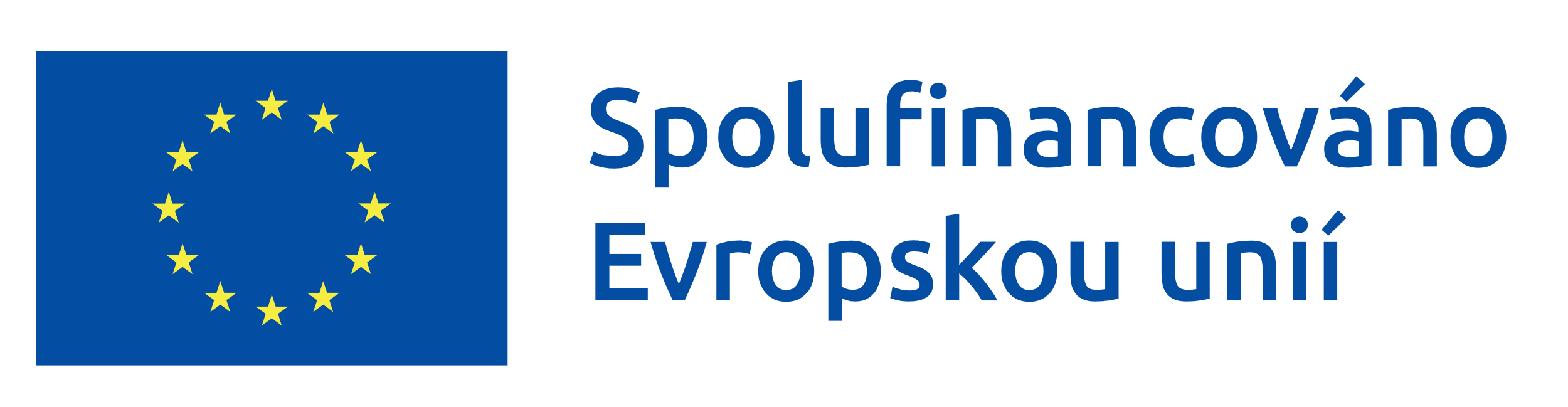 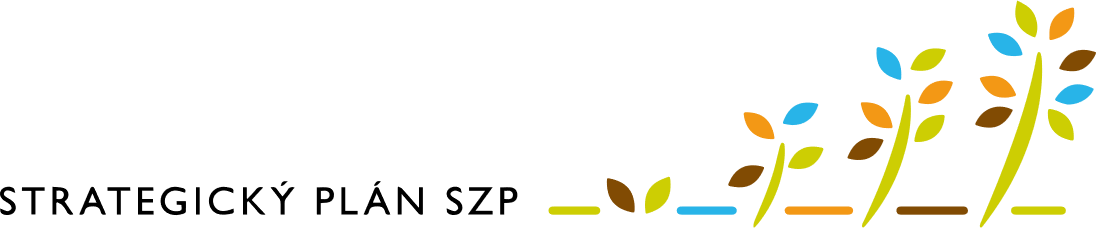 Registrační číslo projektu Název projektu Název/jméno člena operační skupiny Výkaz práce je podáván za období (xx.xx.22xx do xx.xx.22xx) Datum Počet odpracovaných hodin Popis vykonaných činností Popis vykonaných činností Příklady popisu činností: "stanovení harmonogramu projektu; meeting s členy OS za účelem…"; rešerše k danému tématu..."; "jednání s výzkumnou organizací za účelem..."; "vypracování rozpočtu"; "aktualizace SWOT analýzy"; atd. Příklady popisu činností: "stanovení harmonogramu projektu; meeting s členy OS za účelem…"; rešerše k danému tématu..."; "jednání s výzkumnou organizací za účelem..."; "vypracování rozpočtu"; "aktualizace SWOT analýzy"; atd. Celkový počet odpracovaných hodin za období Datum 	Podpis člena operační skupiny 	Podpis brokera 	Datum 	Podpis člena operační skupiny 	Podpis brokera 	Datum 	Podpis člena operační skupiny 	Podpis brokera 	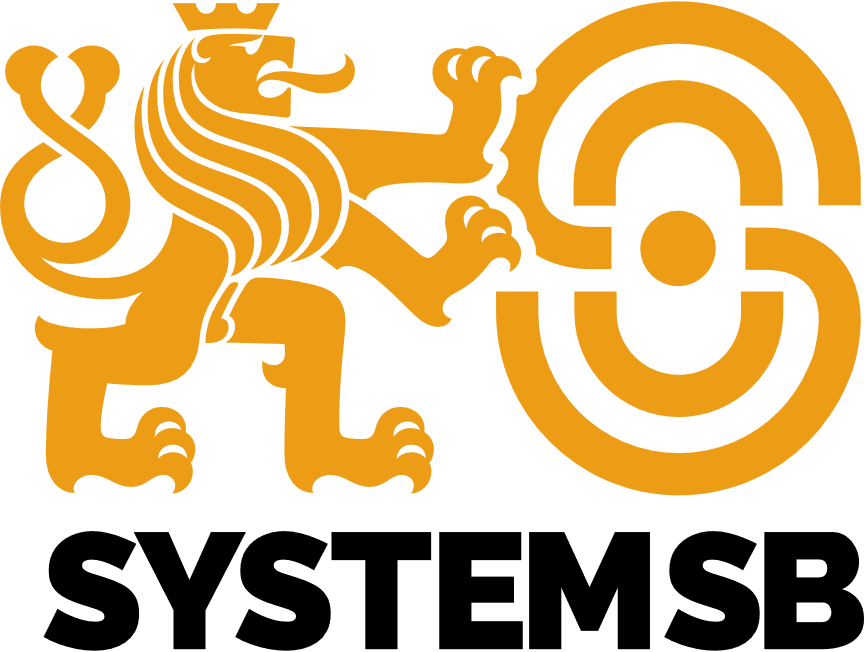 